Ein Diagramm auswerten1	Diagrammformen erkennen: Beschrifte folgende Skizzen mit den Begriffen Kreisdiagramm, Säulendiagramm und Liniendiagramm.2	a)	Betrachte das Diagramm M1. Zeige nacheinander auf den Diagrammtitel bzw. das Thema, 
die x-Achse, y-Achse und die Säulen.b)	Sage jeweils laut, worüber jedes Element informiert.•	Der Titel lautet … •	Auf der x-Achse sehe ich die … Auf der y-Achse stehen die … •	Die Säulen reichen von … bis …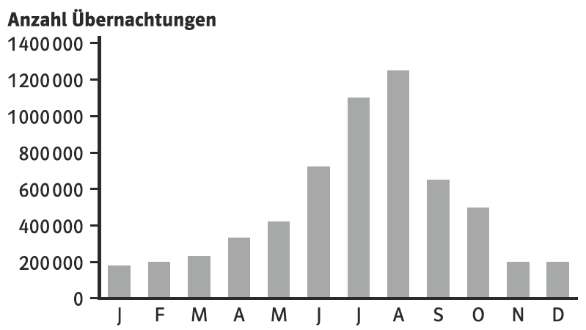 M1	Gästeübernachtungen auf Rügen 20173	Werte nun das Diagramm schriftlich aus. Belege wichtige Aussagen mit Zahlen. 
Verwende in deinem Text folgende Formulierungen: •	Das Säulendiagramm zeigt …•	Auf der x-Achse sind die … eingetragen.•	Auf der y-Achse kann man die … ablesen. Die Zahlen reichen von Null bis …•	Im Monat/In den Monaten …•	Vom … bis … ist die Anzahl der Übernachtungen sehr hoch/eher gering.•	In den Monaten … ist die … am niedrigsten.•	Zusammenfassend kann man feststellen, dass …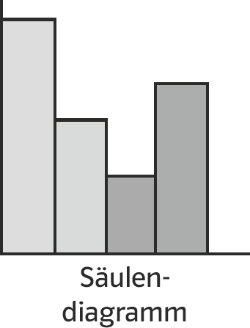 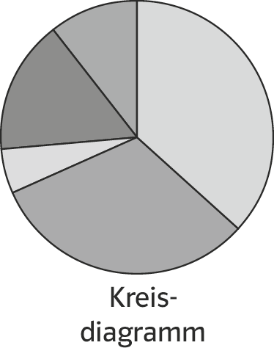 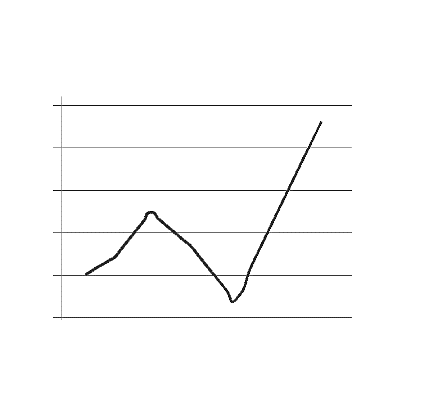 